Taller I – Evaluación, Data y Sistemas de Información Bogotá, Colombia  Abril 11,12,13 de 2018Síntesis de los resultadosEl taller fue desarrollado durante tres días en los que fue posible socializar la Nota conceptual sobre el estado del arte de la evaluación de las CTSE preparada para el Taller, así como analizar y debatir a partir del caso de estudio de Aristas, la evaluación nacional de logros educativos de Uruguay, proporcionado por el INEED, apuntando a la priorización compartida de una habilidad socioemocional y a la elaboración de un instrumento adecuado a la puesta en marcha de una acción regional de medición de la misma. Frente a la actual heterogeneidad de las acciones de evaluación de las CTSE tanto respecto a las habilidades medidas como a los instrumentos utilizados, el propósito de realizar un ejercicio de este tipo se justifica con la necesidad de disponer de datos comparables entre países y abrir a una producción longitudinal de los mismos. Asimismo, el debate fue alimentado aprovechando también de la experiencia de ChileValora en tema de certificación de las CTSE, cuya evolución fue presentada en el marco de las labores de la segunda jornada.Durante el taller se analizaron los retos y desafíos de diseñar e implementar una evaluación de CTSE, basados en el caso presentado y en las experiencias de los participantes, con el fin de lograr los objetivos anteriormente mencionados.En esta perspectiva las labores han permitido llegar a las conclusiones compartidas descritas en el recuadro 1:La regulación emocional fue priorizada entre las competencias socioemocionales consideradas en el marco teórico que ha orientado la experiencia del INEED y discutidas entre los participantes según la lógica del “caso de estudio”. En este sentido, la regulación emocional ha sido reconocida, por un lado, como transversal a los diferentes contextos de acción de las instituciones participantes, y por el otro como competencia estratégica para el desarrollo de las demás.Además, existe evidencia en la literatura de la relevancia de la regulación emocional: por ejemplo, como se puede observar en la figura 1, que toma como referencia el modelo de los Cinco Grandes, la regulación emocional es la que tiene mayor impacto tanto en la satisfacción laboral como en la satisfacción para la vida.Figura 1. Relevancia de la regulación emocional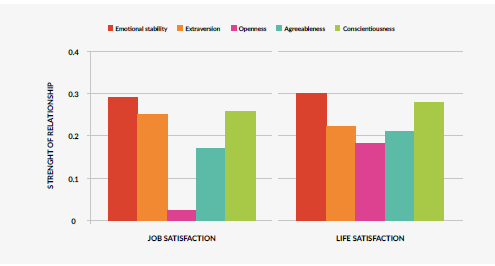 Fuente: Judge T. A., Heller D., Mount M. K. (2002). Five-Factor Model of Personality and Job Satisfaction: A Meta-Analysis. Journal of Applied Psychology, Vol. 87, No. 3, 530–541Una vez tomada esta decisión, el grupo de trabajo ha seleccionado un conjunto de ítems a partir de la revisión de las siguientes escalas: (i) ítems de regulación emocional en el marco del cuestionario Aristas de Uruguay (INEED); (ii) escalas de Autoeficacia en el Manejo de las Emociones Positivas y Negativas (Caprara, Gerbino, 2001) aplicadas en Colombia y Perú por el CISP; (iii) escala de Dificultades en la Regulación Emocional – DERS (Gratz, Roemer, 2004); (iv) NEO PI-R (Costa, McCrae 1992); escala de Alexitimía de Toronto (Taylor, Ryan y Bagby, 1985), sugerida posteriormente al taller por uno de los participantes.El proceso de selección de los ítems se llevó a cabo tomando en cuenta las tres subdimensiones que conforman el constructo de regulación emocional, tal y como fue definido por el grupo de trabajo, basándose en la definición de Gross (1998) propuesta por el INEEd, y otra propuesta por el CISP (Caprara, 2001): (i) identificar y comprender las propias emociones; (ii) manejar internamente la respuesta emocional; (iii) expresar las emociones de manera apropiada al contexto. De otra manera, y quedando en el esquema interpretativo propuesto por Gross que diferencia entre (a) identificación de la situación, (b) modificación de la situación, (c) despliegue de la atención, (d) cambio de cogniciones, y (e) modulación de la respuesta, el constructo así definido puede ser observado a través de la retroalimentación entre los tres momentos que lo conforman: el momento de la identificación, el momento del manejo y el momento de la expresión (o modulación) de la respuesta emocional. En otras palabras, la regulación emocional puede ser entendida como el resultado de la constante retroalimentación de estos tres momentos durante la interacción de la persona con el mundo en el cual ella vive su vida (figura 2). Esta estructura será sometida a validación a través del análisis factorial exploratorio y confirmatorio que se realizarán en el marco de los pilotos.Figura 2. Dinámica de la regulación emocional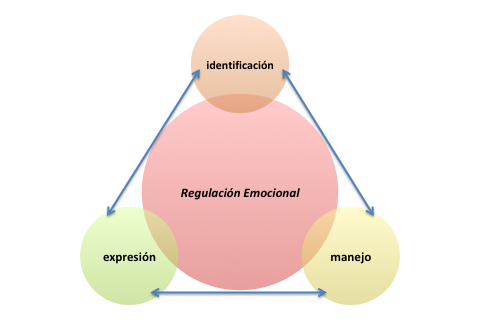 Orientados por esta perspectiva, no se considera prioritario diferenciar entre los distintos tipos de emociones (positivas y negativas en primer lugar, además que entre los distintos subconstructos que las conforman) siendo que la medición de la regulación emocional es entendida como evaluación del grado de capacidad de la persona en identificar, manejar y expresar las emociones en su conjunto.En consonancia con esto último, la tabla 1 presenta los ítems seleccionados durante las labores del taller en su formulación originaria, más algunos ítems de la escala de Alexitimía de Toronto:Tabla 1. Formulación originaria de los ítems seleccionadosDebido al origen de distintos instrumentos cuya estructura denota las diferentes perspectivas (creencias de autoeficacia, afirmaciones de conductas, objetivos de diagnóstico clínico), los ítems seleccionados están caracterizados en un primer momento por una formulación en su conjunto incoherente. Por esta razón, considerando los objetivos del instrumento que se está diseñando y los distintos contextos de aplicación, se sugiere reformular los ítems en términos de afirmaciones de conductas. En la tabla que sigue se presentan los ítems así reformulados:Tabla 2. Formulación ajustada de los ítems seleccionadosComo modalidad de respuesta se propone de utilizar una escala de frecuencia con 4 opciones: nunca; a veces; a menudo; siempre.La tabla 2 será compartida en la plataforma de MESACTS y será discutida entre los participantes a través de foros y reuniones virtuales antes de tener una versión final del instrumento que los países puedan validar localmente. De esta forma se podrá avanzar en los próximos meses con el piloteo del instrumento con el fin de realizar una acción regional de medición de esta competencia. En particular, el primer piloto tendrá como objetivo central el análisis del funcionamiento de los ítems con el fin de realizar una nueva fase de selección de los mismos y ajuste del instrumento.Como requerimientos prácticos para la puesta en marcha de la etapa piloto el taller ha destacado los puntos mencionados en el recuadro 2:El proceso de validación del instrumento para la puesta en marcha del piloto seguirá los pasos siguientes:Continuar trabajando de manera virtual, a través del foro presente en la página web de MESACTS y de reuniones de trabajo vía web, para finalizar la elaboración de la versión preliminar del instrumento que deberá ser validado localmente. Esto incluye:considerar la inclusión de nuevos ítems de otros instrumentos validados;definir las escalas de medición (frecuencia o acorde);seguir homogeneizando el lenguaje.Realizar una validación cualitativa a nivel de cada país para adaptar los ítems al lenguaje local:validación con expertos (psicólogos, pedagogos, investigadores del tema): cantidad: mínimo 3 expertos;carga laboral: aproximadamente 2 horas entre preparación de la actividad, aplicación del cuestionario y análisis de las respuestas;validación con docentes o personal de formación o promotoras cantidad: mínimo 10 docentes; carga laboral: aproximadamente 5 horas entre preparación de la actividad, aplicación del cuestionario y análisis de las respuestas;validación con estudiantes:mínimo 30 estudiantes;carga laboral: aproximadamente 8 horas entre preparación de la actividad, aplicación del cuestionario y análisis de las respuestas;ajustes a la versión preliminar.Piloto 1 – objetivo: evaluar el instrumento y la coherencia interna de los ítemsPreparaciónSensibilización: organizar trabajo de campo con escuelas o centros de capacitaciónTamaño de la muestra: mínimo 300 cuestionarios por paísCriterios de la muestra: no representativa; equilibrada por género, edad y condición socioeconómica (este último criterio será manejado considerando las características socioeconómicas del barrio en el cual se encuentra la escuela involucrada en el piloto)Recolección de datos (se considera un tiempo promedio de ejecución de 1 mes):Recursos necesarios: 2 encuestadores por cada piloto (se considera un promedio de 150 cuestionarios por cada encuestador)Procesamiento de los datos (se considera un tiempo promedio de ejecución de 1 mes):Recursos necesarios: 1 operador por cada piloto Análisis psicométrico de los datos (se considera un tiempo promedio de ejecución de 2 meses):Recursos necesarios: 1 experto por cada país (de ser posible); equipo regional de análisis psicométrica garantizada por el proyecto Dialogas.Ajustes al instrumentoPiloto 2 – objetivo: evaluar el instrumento ajustado, la coherencia interna de los ítems y el proceso de aplicaciónPreparaciónSensibilización: organizar trabajo de campo con escuelas o centros de capacitaciónTamaño de la muestra: mínimo 500 cuestionarios por paísCriterios de la muestra: no representativa; equilibrada por género, edad y condición socioeconómica (este último criterio será manejado considerando las características socioeconómicas del barrio en el cual se encuentra la escuela involucrada en el piloto)Recolección de datos (se considera un tiempo promedio de ejecución de 6 semanas)Recursos necesarios: 3 aplicadores por cada piloto (se considera un promedio de aproximadamente 150 cuestionarios por cada aplicador)Procesamiento de los datos (se considera un tiempo promedio de ejecución de 6 semanas)Recursos necesarios: 2 operadores por cada piloto Análisis psicométrico de los datos (se considera un tiempo promedio de ejecución de 2 meses)Recursos necesarios: 1 experto por cada país (de ser posible); equipe regional de análisis psicométricaAjustes finales al instrumento y definición del protocolo de aplicaciónPrimera aplicación general con muestra representativaEs preciso destacar que el piloto 1 será realizado con los recursos de cada Entidad, además que con el apoyo del proyecto Dialogas por lo que se refiere al análisis psicométrico de los datos. Para realizar el piloto 2 y la aplicación general del instrumento será necesario identificar recursos adicionales. El éxito de la búsqueda de dichos recursos dependerá del compromiso de cada Entidad.Este proceso de validación puede ser representado como en la figura 3 que sigue:Figura 3. Proceso de desarrollo y validación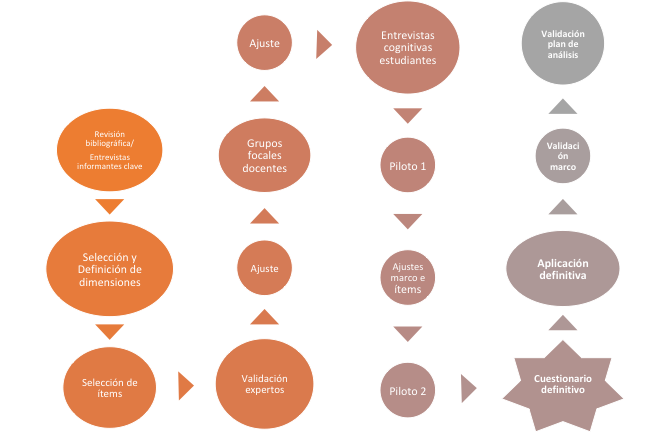 fuente: Aristas, INEED UruguayA continuación se propone un primer ejercicio de cronograma, que cada entidad ajustará de acuerdo al calendario escolar de su proprio país y a sus ámbitos posibles de intervención según las iniciativas en curso además que a la disponibilidad de los recursos necesarios. El cronograma se entiende a partir del mes de mayo 2018 (mes 1 del cronograma), fecha de la realización del taller de Bogotá.Además de cuanto ya mencionado anteriormente, durante las próximas semanas la plataforma web de MESACTS podrá ser utilizada para intercambiar información y preguntas. Asimismo, dicha plataforma se podrá utilizar para compartir los avances de los planes nacionales y coordinar la acción regional y sus distintas fases. Es interés de todas las entidades lograr completar todo el proceso y comparar los resultados obtenidos en cada contexto.Finalmente, las entidades participantes han compartido la intención de buscar recursos adicionales con el fin de apoyar la realización integral de este plan de trabajo en todos los países interesados.Entidades y organizaciones participantesUnidad de Evaluación Integral de la Calidad y Equidad Educativa – UEICEE, Gobierno de Buenos Aires, ArgentinaChile Valora, ChileDepartamento Nacional de Planeación – DNP, ColombiaProsperidad Social, ColombiaFundación para la Educación Integral Salvadoreña – FEDISAL, El SalvadorSecretaría de Acción Social – SAS, ParaguayMinisterio de Educación, ParaguayInstituto Nacional de Evaluación Educativa – INEED, Uruguay Fundación SES, ArgentinaBanco de Desarrollo de América Latina – CAF Comitato Internazionale per lo Sviluppo dei Popoli – CISP, ItaliaRecuadro 1Grupo objetivo: Adolescentes de 15 a 18 años.Competencia por evaluar: Regulación emocional (o Manejo de las Emociones).Criterio para el diseño de un instrumento piloto consensuado: Relevancia regional, maleabilidad, contexto educativo y laboral, grupo objetivo entre 15 y 18 años, que incluya a población vulnerable, que incluya datos socio-económicos y culturales que permitan elaborar perfiles.Definición: Por regulación emocional se entiende la capacidad de identificar y comprender las propias emociones, manejar internamente la respuesta emocional (lo que sentimos) y expresarlas de manera apropiada al contexto.SubcomponentesÍtemsInstrumentosidentificar y comprender las propias emociones (identificación)Tengo claro lo que siento (tristeza, enfado, alegría...)DERSidentificar y comprender las propias emociones (identificación)Pongo atención a mis emociones DERSidentificar y comprender las propias emociones (identificación)Me cuesta entender mis emocionesDERSidentificar y comprender las propias emociones (identificación)Me es difícil encontrar las palabras correctas para expresar mis sentimientosEscala de Alexitimíaidentificar y comprender las propias emociones (identificación)Cuando me siento mal no sé si estoy triste, asustado o enojadoEscala de Alexitimíaidentificar y comprender las propias emociones (identificación)En general le doy importancia a lo que siento DERSmanejar internamente la respuesta emocional (lo que sentimos) (manejo)Manejo bien las emociones cuando me encuentro en situaciones difícilesmanejar internamente la respuesta emocional (lo que sentimos) (manejo)Soy capaz de disfrutar de las cosas buenas que me ocurrenAutoeficacia manejo emociones positivasmanejar internamente la respuesta emocional (lo que sentimos) (manejo)Cuando estoy enojado, pienso en otra cosaAristasmanejar internamente la respuesta emocional (lo que sentimos) (manejo)Puedo calmarme cuando estoy nerviosoAristasmanejar internamente la respuesta emocional (lo que sentimos) (manejo)Cuando estoy triste por algo, trato de pensar en algo felizAristasmanejar internamente la respuesta emocional (lo que sentimos) (manejo)Soy capaz de reponerme pensando en momentos felices cuando me encuentro en situaciones difícilesAutoeficacia manejo emociones negativasmanejar internamente la respuesta emocional (lo que sentimos) (manejo)Soy capaz de superar la molestia cuando alguien o algo me fastidiaAutoeficacia manejo emociones negativasmanejar internamente la respuesta emocional (lo que sentimos) (manejo)Soy capaz de controlar el miedo cuando me siento en peligroAutoeficacia manejo emociones negativasmanejar internamente la respuesta emocional (lo que sentimos) (manejo)Soy capaz de controlar el descontento frente a una dura crítica por alguien que es importante para miAutoeficacia manejo emociones negativasmanejar internamente la respuesta emocional (lo que sentimos) (manejo)Soy capaz de controlar el sentimiento de culpa cuando no cumplo  con mis responsabilidadesAutoeficacia manejo emociones negativasmanejar internamente la respuesta emocional (lo que sentimos) (manejo)Soy capaz de controlar la vergüenza cuando otras personas notan mis debilidadesAutoeficacia manejo emociones negativasmanejar internamente la respuesta emocional (lo que sentimos) (manejo)Soy capaz de superar la desilusión cuando los demás no me valoran como quisieraAutoeficacia manejo emociones negativasmanejar internamente la respuesta emocional (lo que sentimos) (manejo)Soy capaz de controlarme cuando estoy muy molestoAutoeficacia manejo emociones negativasmanejar internamente la respuesta emocional (lo que sentimos) (manejo)Soy capaz de superar el desánimo cuando tengo dificultadesAutoeficacia manejo emociones negativasmanejar internamente la respuesta emocional (lo que sentimos) (manejo) Cuando estoy molesto, sé que puedo encontrar alguna forma para sentirme mejorDERSmanejar internamente la respuesta emocional (lo que sentimos) (manejo)Cuando estoy triste, intento distraerme haciendo otras cosas Aristasexpresarlas de manera apropiada/funcional al contexto(expresión)Soy capaz de expresar mi felicidad cuando sucede algo buenoAutoeficacia manejo emociones positivasexpresarlas de manera apropiada/funcional al contexto(expresión)Cuando estoy molesto, me cuesta terminar el trabajoDERSexpresarlas de manera apropiada/funcional al contexto(expresión)Cuando estoy molesto, me cuesta concentrarmeDERSexpresarlas de manera apropiada/funcional al contexto(expresión)Soy capaz de mostrarle a los demás mi satisfacción cuando alcanzo mis metas Autoeficacia manejo emociones positivasexpresarlas de manera apropiada/funcional al contexto(expresión)Soy capaz de expresar alegría y entusiasmo en fiestas y encuentros con amigosAutoeficacia manejo emociones positivasexpresarlas de manera apropiada/funcional al contexto(expresión)Soy capaz de transmitir a los demás mi buen ánimoAutoeficacia manejo emociones positivasexpresarlas de manera apropiada/funcional al contexto(expresión)Soy capaz de cumplir mis responsabilidades a pesar de sentirme triste Taller expresarlas de manera apropiada/funcional al contexto(expresión)Soy capaz de expresar mis sentimientos fácilmenteEscala de Alexitimíaexpresarlas de manera apropiada/funcional al contexto(expresión)Me es difícil expresar lo que siento acerca de las personasEscala de Alexitimíaexpresarlas de manera apropiada/funcional al contexto(expresión)Me es difícil expresar mis sentimientos más profundos incluso a mis mejores amigosEscala de AlexitimíaSubcomponentesÍtemsidentificar y comprender las propias emociones(identificación)Puedo darme cuenta de lo que sientoidentificar y comprender las propias emociones(identificación)Pongo atención a mis emociones identificar y comprender las propias emociones(identificación)Me cuesta reconocer mis emocionesidentificar y comprender las propias emociones(identificación)Para mí es difícil encontrar las palabras correctas para expresar mis sentimientosidentificar y comprender las propias emociones(identificación)Me cuesta diferenciar entre mis emocionesidentificar y comprender las propias emociones(identificación)Le doy importancia a lo que siento Logro manejar mis emociones cuando me encuentro en situaciones difícilesmanejar internamente la respuesta emocional (lo que sentimos) (manejo)Disfruto de las cosas buenas que me pasanmanejar internamente la respuesta emocional (lo que sentimos) (manejo)Cuando estoy enojado, pienso en otra cosamanejar internamente la respuesta emocional (lo que sentimos) (manejo)Puedo calmarme cuando estoy nerviosomanejar internamente la respuesta emocional (lo que sentimos) (manejo)Cuando estoy triste por algo, trato de pensar en algo felizmanejar internamente la respuesta emocional (lo que sentimos) (manejo)Cuando alguien me ofende soy capaz de mantenerme tranquilo/amanejar internamente la respuesta emocional (lo que sentimos) (manejo)Controlo el miedo cuando me siento en peligromanejar internamente la respuesta emocional (lo que sentimos) (manejo)Controlo mi enojo frente a una dura crítica por alguien que es importante para mimanejar internamente la respuesta emocional (lo que sentimos) (manejo)Manejo la vergüenza cuando me siento expuesto ante los demásmanejar internamente la respuesta emocional (lo que sentimos) (manejo)Supero la desilusión cuando las cosas no salen como yo esperabamanejar internamente la respuesta emocional (lo que sentimos) (manejo)Me controlo cuando estoy muy molestomanejar internamente la respuesta emocional (lo que sentimos) (manejo)Supero el desánimo cuando tengo dificultadesmanejar internamente la respuesta emocional (lo que sentimos) (manejo)Cuando estoy molesto, hago algo para sentirme mejor.manejar internamente la respuesta emocional (lo que sentimos) (manejo)Cuando estoy triste, intento distraerme haciendo otras cosas manejar internamente la respuesta emocional (lo que sentimos) (manejo)Expreso mi felicidad cuando sucede algo buenomanejar internamente la respuesta emocional (lo que sentimos) (manejo)Cuando estoy molesto, me cuesta terminar el trabajoexpresarlas de manera apropiada/funcional al contexto(expresión)Cuando estoy molesto, me cuesta concentrarmeexpresarlas de manera apropiada/funcional al contexto(expresión)Cuando logro algo importante expreso mi satisfacción expresarlas de manera apropiada/funcional al contexto(expresión)Expreso alegría y entusiasmo en fiestas y encuentros con amigosexpresarlas de manera apropiada/funcional al contexto(expresión)Transmito a los demás cuando estoy de buen humorexpresarlas de manera apropiada/funcional al contexto(expresión)Aunque me sienta triste, cumplo mis responsabilidadesexpresarlas de manera apropiada/funcional al contexto(expresión)Puedo expresar fácilmente lo que estoy sintiendoexpresarlas de manera apropiada/funcional al contexto(expresión)Me cuesta expresar mis sentimientos hacia los demásexpresarlas de manera apropiada/funcional al contexto(expresión)Me es difícil expresar mis sentimientos más profundos incluso a mis mejores amigosRecuadro 2Requerimientos definidosInstrumento de aplicación individual: autoreporte. De fácil comprensión para jóvenes con baja destreza lectora Aplicado fácilmente en escuelas o centros de capacitación Cobertura: una ciudad por país participanteRequerimientos por definirTiempo promedio de aplicación (se supone un tiempo de 20 minutos)Método de encuesta (papel o en línea)Primer año de trabajoPrimer año de trabajoPrimer año de trabajoPrimer año de trabajoPrimer año de trabajoPrimer año de trabajoPrimer año de trabajoPrimer año de trabajoPrimer año de trabajoPrimer año de trabajoPrimer año de trabajoPrimer año de trabajoPrimer año de trabajo123456789101112finalización de la versión preliminarvalidación cualitativapiloto 1piloto 2Segundo año de trabajoSegundo año de trabajoSegundo año de trabajoSegundo año de trabajoSegundo año de trabajoSegundo año de trabajoSegundo año de trabajoSegundo año de trabajoSegundo año de trabajoSegundo año de trabajoSegundo año de trabajoSegundo año de trabajoSegundo año de trabajo123456789101112piloto 2ajustes finales al instrumentoprimera aplicación general